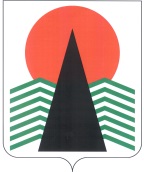 АДМИНИСТРАЦИЯ  НЕФТЕЮГАНСКОГО  РАЙОНАпостановлениег.НефтеюганскО признании утратившим силу постановления администрации Нефтеюганского района от 31.08.2018 № 1458-па «О подготовке документации по планировке территории садоводческого некоммерческого товарищества «Механизатор»»В соответствии со статьей 43 Федерального закона от 06.10.2003 № 131-ФЗ 
«Об общих принципах организации местного самоуправления в Российской Федерации», Уставом муниципального образования Нефтеюганский район, 
на основании заявления председателя садоводческого некоммерческого товарищества «Механизатор» от 18.12.2018 п о с т а н о в л я ю:Признать утратившим силу постановление администрации Нефтеюганского района от 31.08.2018 № 1458-па «О подготовке документации по планировке территории садоводческого некоммерческого товарищества «Механизатор»».Настоящее постановление подлежит опубликованию в газете «Югорское обозрение» и размещению на официальном сайте органов местного самоуправления Нефтеюганского района.Контроль за выполнением постановления возложить на директора 
департамента имущественных отношений – заместителя главы Нефтеюганского 
района Бородкину О.В.Исполняющий обязанности Главы района							С.А.Кудашкин21.01.2019№ 66-па№ 66-па